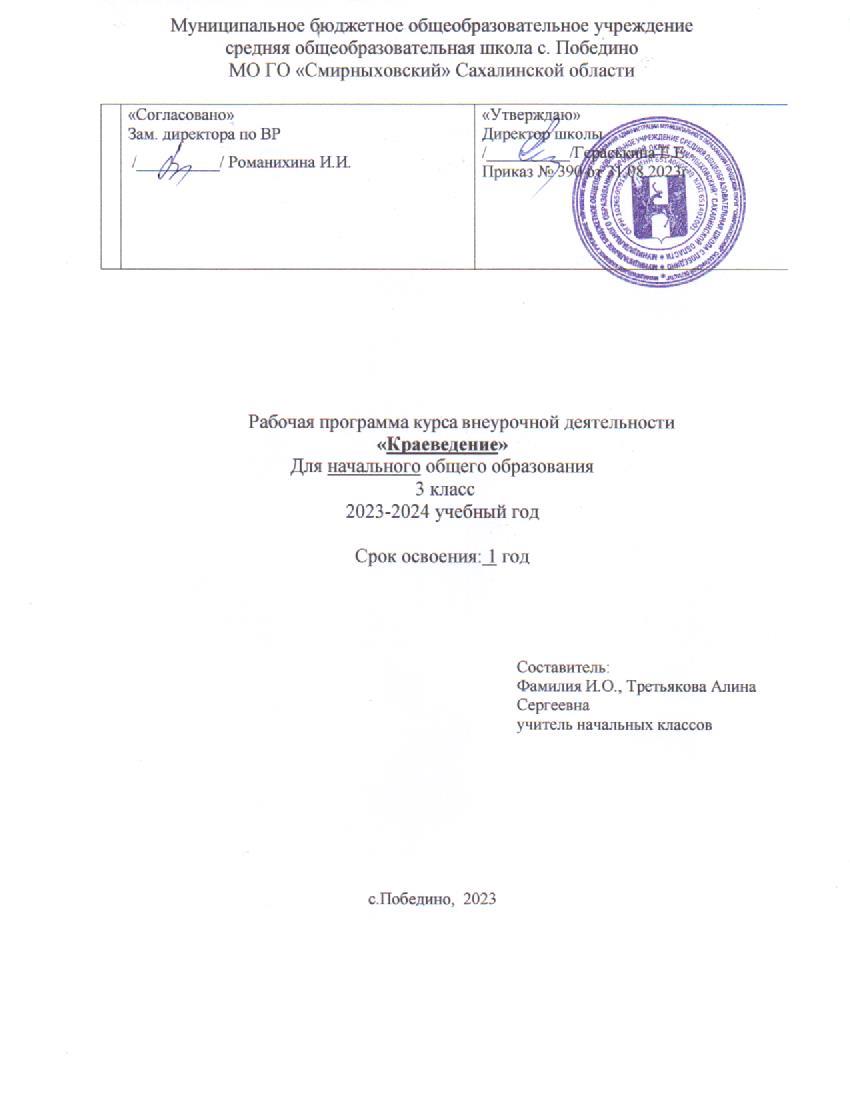 ПОЯСНИТЕЛЬНАЯ3АПИСКА Программа по учебному курсу «Краеведение» для обучающихся 2-4 классов Сахалинской области  разработана с целью формирования у младших школьников Сахалинской области региональной идентичности, уважительного отношения к своему региону, истории, культуре, природе Сахалинской области и её современной жизни .Программа разработана в соответствии с: ФЗ «Об образовании в Российской Федерации» от 29 декабря 2012 г. № 273-ФЗ;Федеральным государственным образовательным стандартом начального общего образования, утвержденным приказом Министерства образования и науки Российской Федерации от 06.10.2009 г. № 373;Концепцией духовно-нравственного развития и воспитания личности гражданина России;рабочими программами Плешакова А.А. по курсу «Окружающий мир» для 2 - 4 классов. Основными задачами реализации содержания курса «Краеведение» являются:сохранение преемственности исторического опыта поколений;воспитание патриотизма, обеспечение социализации и интеграции младших школьников в социокультурную среду региона;- формирование всесторонней образованной, инициативной личности, знающей географические особенности расположения, природы и хозяйства своего родного края;- личностное развитие обучающихся: формирование мотивации кпознанию и обучению, готовности к саморазвитию;- формирование личности, ориентированной на развитие способности защиты от внешних угроз природного происхождения, характерных для Сахалинской области;- формирование у учащихся знаний о быте, хозяйственнойдеятельности,  традиционных  промыслах,  фольклоре  коренных малочисленных народов  Севера  Сахалинской  области,  воспитание  уважения к их национальной культуре;- формирование у обучающихся культуры межнационального общениячерез изучение художественного наследия народов Сахалинской области в условиях культурного и конфессионального многообразия российского общества.Специфика учебного курса «Краеведение» состоит в том, что он носитпропедевтический, интегративный, междисциплинарный характер.ОБЩАЯ ХАРА КТЕ.РИСТ И.КА УЧЕБНОГО КУРСАУчебный курс «Краеведение» предполагает планомерное изучение своего края, постоянное накопление фактов и сведений о родных местах, их систематизацию и обработку.«Краеведение» как учебный курс в начальной школе имеет большое значение в решении задач не только обучения, но и воспитания.Знакомство учащихся с доступными их возрасту историческими и географическими фактами, духовно-нравственное, научное и эстетическое содержание которых активно влияет на чувства, сознание и волю учащихся, способствует формированию личных качеств, соответствующих национальным и общечеловеческим ценностям. Ориентация учащихся на моральные нормы развивает у них умение соотносить свои поступки с этическими принципами поведения культурного человека, формирует навыки доброжелательного сотрудничества.На уроках краеведения  формируется  этнокультурнальная  и нравственная компетентность, помогающая младшему  школьнику  осознать себя как гражданина своего  села,  города,  региона,  страны.  Ребенок становится способным использовать исследовательскую и проектнуюдеятельность для своего самообразования. У ученика возникает потребность в постоянном чтении книг о родном крае, он быстрее овладеет техникой чтения и приёмами работы с научными текстами, умением их самостоятельно выбрать и оценивать.Внимание начинающего краеведа обращается на природу Сахалинской области, на бережное отношение человека к окружающему миру, на нравственные проблемы. Младшие школьники учатся чувствовать красоту родной Сахалинской области, ценить и любить свою малую родину.В процессе освоения курса у младших школьников повышается уровень коммуникативной культуры: формируются умения высказывать собственное мнение, строить свою речь в соответствии с речевой задачей, работать с различными видами текстов, самостоятельно пользоваться дополнительной литературой, находить информацию в словарях, справочниках и энциклопедиях, интернете.МЕСТО КУРСА В УЧEБHOМ  ПЛАНЕПрограмма учебного курса «Краеведение» разработана для 2-4классов. Общий объем времени составляет 102 часа из расчета:2 класс - 34 часа в год (34 учебные недели, 1 час в неделю); 3 класс - 34 часа в год (34 учебные недели,1 час в неделю); 4 класс - 34 часа в год (34 учебные недели, 1 час в неделю).ЦЕН НОСТНЫ.Е ОРИЕНТИРЫ  СОДЕРЖАНИЯ  УЧЕБНОГОКУPCAЦенностные ориентиры содержания учебного курса «Краеведение» ,отражают следующие целевые установки системы начального общего образования:формирование основ гражданской идентичности личности наоснове:чувства сопричастности и гордости за свою малую родину, историю родного края, осознания ответственности за его благосостояние;восприятия современности как единого и целостного мира при разнообразии культур, национальностей, проживающих на территории Сахалинской области, их религий; уважения истории и культуры каждого народа;формирование психологических условий развития общения, сотрудничества на основе:- доброжелательности, доверия и внимания к людям, готовности к сотрудничеству и дружбе, оказанию помощи тем, кто в ней нуждается;- уважения к окружающим - умения слушать и слышать партнёра, признавать право каждого на собственное мнение и принимать решения с учётом позиций всех участников;развитие ценностно-смысловой сферы личности на основе обшечеловеческих принципов нравственности и гуманизма:принятия	и	уважения	ценностей	семьи	и	образовательной организации, коллектива и общества, стремления следовать им;ориентации в нравственном содержании и смысле как собственныхпоступков, так и поступков окружающих людей, развития этических чувств (стыда, вины, совести) как регуляторов морального поведения;формирования эстетических чувств и чувства прекрасного череззнакомство с многонациональной культурой родного края;развитие умения учиться как первого шага к самообразованию и самовоспитанию, а именно:развитие широких познавательных интересов, инициативы илюбознательности, мотивов познания и творчества, связанных с историей, географией, природой, культурой народов, населяющих Сахалинскую область;формирование умения учиться и способности к организации своейдеятельности (планированию, контролю, оценке);развитие самостоятельности, инициативы и ответственностиличности как условия её самоактуализации:формирование самоуважения и эмоционально-положительного отношения к себе, готовности открыто выражать и отстаивать свою позицию, критичности к своим поступкам и умения адекватно их оценивать;развитие готовности к самостоятельным поступкам и действиям, ответственности за их результаты;формирование .целеустремлённости и настойчивости в достижении целей, готовности к преодолению трудностей, жизненного оптимизма;формирование умения противостоять действиям и влияниям, представляющим угрозу жизни, здоровью, безопасности личности и общества, в пределах своих возможностей, в частности проявлять избирательность к информации, уважать частную жизнь и результаты труда других людей.ЛИЧНОСТНЫЕ, МЕТАПРЕДМЕТНЫЕ И ПРЕДМЕТНЫЕ РЕ3УЛЬТАТЫ ОСВОЕНИЯ УЧЕБНОГО КУРСА «КРАЕВЕДЕНИЕ»Личностные результаты:формирование основ гражданской идентичности, своей этнической принадлежности в форме осознания «Я» как члена семьи, представителя народа, гражданина России, чувства сопричастности и гордости за свою малую родину, историю Сахалинской области, осознание ответственности за благополучие родного края;уважительное отношение к иному мнению, истории и культуре народов, проживающих на территории Сахалинской области;знание основных моральных норм и ориентация на их выполнение;развитие этических чувств - стыда, вины, совести как регуляторов морального поведения; понимание чувств других людей и сопереживание им;установка на здоровый образ жизни;основы экологической культуры: принятие ценности природного мира Сахалинской области, готовность следовать в своей деятельности нормам природоохранного, нерасточительного, здоровьесберегающего поведения;формирование эстетических чувств на основе наблюдений за природой Сахалинской области, знакомства с многонациональной культурой родного края.Метапредметные результатыМетапредметными результатами изучения курса «Краеведение » является формирование универсальных учебных действий (УУД).Регулятивные универсальные учебные действияВыпускник научится:принимать и сохранять учебную задачу;учитывать выделенные учителем ориентиры действия в новом учебном материале в сотрудничестве с учителем;планировать свои действия в соответствии с поставленной задачей иусловиями ее реализации, в том числе во внутреннем плане;учитывать установленные правила в планировании и контроле способа решения;осуществлять итоговый и пошаговый контроль по результату;оценивать правильность выполнения действия на уровне адекватной ретроспективной оценки соответствия результатов требованиям  данной задачи;Познавательные универсальные учебные действияВыпускник научится:осуществлять поиск необходимой информации для выполнения учебных   заданий   с   использованием   учебной   литературы,	энциклопедий, справочников	(включая	электронные,	цифровые),	в	открытом информационном пространстве, в том числе контролируемом пространстве Интернета;осуществлять запись (фиксацию) выборочной информации об окружающем мире и о себе самом, в том числе с  помощью  инструментов ИКТ;использовать знаково-символические средства, в  том  числе модели (включая виртуальные) и схемы (включая концептуальные) для решения задач;проявлять познавательную инициативу в учебном сотрудничестве;строить сообщения в устной и письменной форме;ориентироваться на разнообразие способов решения задач;основам смыслового восприятия художественных и познавательных текстов, выделять существенную информацию из сообщений разных видов (в первую очередь текстов);осуществлять анализ объектов с выделением существенных и несущественных признаков;осуществлять синтез как составление целого из частей;1О) проводить сравнение, сериацию и классификацию по заданным критериям;устанавливать причинно-следственные связи в изучаемом круге явлений;строить рассуждения в форме связи простых суждений обобъекте, его строении, свойствах и связях.Коммуникативные универсальные учебные действияВыпускник научится:адекватно использовать коммуникативные, прежде всего речевые, средства для решения различных коммуникативных задач,	строить монологическое высказывание	(в том числе сопровождая его аудиовизуальной поддержкой),  владеть	 диалогической формой коммуникации, используя в том числе средства и инструменты ИКТ и дистанционного общения;допускать возможность существования у людей различных точек зрения, в том числе не совпадающих с его собственной, и ориентироваться на позицию партнера в общении и взаимодействии;учитывать разные мнения и стремиться к координации различных позиций в сотрудничестве;формулировать собственное мнение и позицию;договариваться и приходить к общему решению в совместной деятельности, в том числе в ситуации столкновения интересов;строить понятные для партнера высказывания, учитывающие, что партнер знает и видит, а что нет;задавать вопросы;контролировать действия партнера;использовать речь для регуляции своего действия;адекватно использовать речевые средства для решенияразличных коммуникативных задач, строить монологическое высказывание, владеть диалогической формой речи.Предметные результатыВ результате изучения учебного предмета «Краеведение», сопряженного с интегрированным курсом «Окружающий мир» обучающиеся на ступени начального общего образования:получат возможность расширить, систематизировать и углубить исходные представления о природных и социальных объектах и явлениях как компонентах единого мира, овладеть основами практико-ориентированных знаний о природе, человеке и обществе, приобрести целостный взгляд на мир в его органичном единстве и разнообразии природы, народов, культур и религий; лучше узнать свою малую родину - Сахалинскую область;обретут чувство гордости за свою малую родину - Сахалинскую область, осознают свою этническую и национальную принадлежность в контексте ценностей многонационального российского общества, а также гуманистических и демократических ценностных ориентаций, способствующих формированию российской гражданской идентичности;приобретут опыт эмоционально окрашенного, личностного отношения к миру природы и культуры Сахалинской области;получат возможность осознать своё место в мире на основе единства рационально-научного познания и эмоционально-ценностного осмысления личного опыта общения с людьми, обществом и природой, что станетосновой уважительного отношения к иному  мнению,  истории,  культуре других народов, проживающих на территории Сахалинской области;изучат растительный и животный мир Сахалинской области;познакомятся с традициями и устоями коренных народов острова Сахалин   и   Курильских   островов,   с   творчеством   поэтов   и   писателеиСахалинской области.В результате изучения курса выпускники заложат фундамент своейрегиональной идентичности, экологической и культурологической грамотности, получат возможность научиться соблюдать правила поведения в мире природы и людей, правила здорового образа жизни, освоят элементарные нормы адекватного природа- и культуросообразного поведения в окружающей природной и социальной среде.Выпускник научится:называть субъект РФ - Сахалинскую область, находить на карте Сахалинскую область (о. Сахалин, Курильские острова), г. Южно-Сахалинскглавный город Сахалинской области;- различать государственные символы Сахалинской области - флаг,герб;приводить	примеры	народов,	проживающих	на	территорииСахалинской области, описывать их обычаи, характерные особенности быта; приводить	примеры	учреждений	культуры	и	образованияСахалинской области, своего города (села);находить	и	показывать	на	карте	Сахалинской	области	моря, омывающие Сахалин и Курильские острова, реки и озёра Сахалина;узнавать важнейшие природные объекты своего села, города, области;определять смену времён года в родном крае на основе наблюдений;наблюдать за погодой своего края;давать краткую характеристику на основе наблюдений особенностям поверхности родного края.называть, давать краткую характеристику на основе наблюдений водоёмам родного края;описывать полезные ископаемые родного края (2-3 примера);называть и давать краткую характеристику на основе наблюдений растениям родного края;называть и давать краткую характеристику на основе наблюденийживотным родного края;описывать природные сообщества родного края (2-3 примера на основе наблюдений);описывать положительное и отрицательное влияние деятельностичеловека на природу родного края (на примере окружающей местности);описывать главный город Сахалинской области - Южно-Сахалинск: достопримечательности, история и характеристика отдельных исторических событий, связанных с ним;воспринимать родной край как частицу России; давать описание (характеристику) родного села, города (населённого пункта), региона: название, основные достопримечательности, музеи, театры, спортивные комплексы и пр.;особенности труда людей родного края, их профессии;различать прошлое, настоящее, будущее своего родного края;понимать место Сахалинской области в истории России;принимать посильное участие  в охране памятников  природы,  истории и культуры своего края;использовать различные источники информации (на бумажных, электронных носителях, в том числе в контролируемом Интернете) с целью поиска информации о Сахалинской области, родном городе (селе) для создания собственных устных или письменных высказываний.Использование краеведческого материала способствует активизации учебного процесса, пробуждает интерес к знаниям, оказывает благотворноевлияние на патриотическое воспитание младших школьников, воспитывает учеников в духе любви к родному краю, развивает кругозор.В процессе освоения материала у школьников формируются базовые умения: работать с краеведческой литературой, анализировать полученную информацию, применять коммуникативные навыки, использовать исторические знания в учебной и внешкольной деятельности, в современном поликультурном мире, полиэтническом и многоконфессиональном обществе.СОДЕРЖАНИЕ УЧЕБНОГО КУРСА «КРАЕВЕДЕНИЕ»2 класс (34 ч)Раздел «Где мы живём»Родной край - Сахалинская область.Знакомство с целями и задачами учебного курса. Имя родного края - Сахалинская область. Образование Сахалинской области.Сахалинская область на картеМесто Сахалинской области на карте мира, страны-соседи. Место Сахалинской области карте Российской Федерации, субъекты-соседи. Очертания Сахалинской области. Состав Курильских островов: Большая Курильская гряда (Северные, Средние и Южные Курилы) и Малая Курильская гряда.Родной край. Главные государственныесимволы Сахалинской области и своего родного города(села).Главные государственные символы Сахалинской области: герб, флаг. История зарождения герба и флага. Отличительные знаки государственных символов герба и флага Сахалинской области от герба и флага России. Герб островной      столицы     Сахалинской     области	Южно-Сахалинска. Государственные символы своего города (села). История их зарождения.Родной край. Многонациональное население Сахалинской области.Национальный состав населения Сахалинской области; язык, культура, традиции.Жилища, быт, хозяиственная деятельность и культура коренных малочисленных  наро_дов Севера.Какой народ можно считать коренным  народом Сахалинской области?Айны, нивхи, уильта, нанайцы, эвенки: путь на остров Сахалин. Места расселения  коренных народов. Нанайские  сказки «Айога», «Заяц и  сорока»,«Синичка» и др. Сказка как жанр. Отражение народной мудрости в сказке. Уроки сказки.Город и село.Характерные особенности городских и сельских поселений Сахалинской области. Преимущественные занятия жителей города и села. Наш город (село): история зарождения и развития.Значение труда в жизни человека и общества Сахалинской области.Составные части экономики Сахалинской области.Раздел «Природа»Водные богатства Сахалинской области: моря, реки, озёра.Моря, омывающие Сахалинскую область, крупные реки и озёра их расположение, очертания, основные природные особенности.Опасные природные явления Сахалинской области.Опасные природные явления Сахалинской области. Явление«землетрясение». Предвестники землетрясений. Профессия «сейсмолог». Правила поведения и способы спасения при землетрясениях. Почему извергаются вулканы. Предвестники извержения вулкана. Профессия«геофизик». Правила поведения и способы спасения при извержениях вулканов.Природные пожары в Сахалинской области.Какие пожары бывают. Что такое природный пожар? Чем опасен природный пожар. Профессия пожарный. Правила поведения и способы спасения при пожаре.Заглянем в подземные кладовые острова Сахалин и Курильских острововГорные породы Сахалинской области: песчаник, глина, гранит, уголь,нефть, базальт, пемза.Дикорастущие растения Сахалинской области: деревья, кустарники, травы, грибы.Распространённые деревья, кустарники и травы Сахалинской области.Красная книга Сахалинской области: растения и грибы.Дикие животные Сахалинской области.Распространённые дикие животные Сахалинской области. Красная книга Сахалинской области: животные.Культурные растения Сахалинской области.Основные культурные растения Сахалинской области, их роль в жизни человека.Домашние животные в Сахалинской области.Основные группы домашних животных в Сахалинской области, их роль в жизни человека.Взаимосвязи в природе.Сезонные изменения в жизни растений и животных родного края. Взаимосвязи живой и неживой природы. Сезонные явления, характерные для родного края в разные времена года.Раздел «Культура и образование»Культура и образование в Сахалинской областиУчреждения культуры (музей, театр, выставочный зал, концертный зал, библиотека) и образования (школа, лицей, гимназия, колледж, университет) в Сахалинской области, городе (селе), их роль в жизни человека и общества. Разнообразие музеев, музеи Сахалинской области, носящие имя А.П. Чехова.Раздел «Путешествия»Путешествие по своему муниципальному образованию.Мой родной город (село), в котором я живу. В состав какого муниципального образования Сахалинской области он (оно) входит? Административный центр муниципального образования, история основания, основные достопримечательности.Путешествие	по	Сахалинской	области.	Главные	города административные центры муниципальных образований.Муниципальные	образования	Сахалинской	области.	Города Сахалинской области.Путешествие по столице островного края - Южно-Сахалинску.Город Южно-Сахалинск, как город областного значения и административный центр Сахалинской области. Первоначальные сведения об истории основания города. План Южно-Сахалинска. Герб Южно­ Сахалинска. Основные достопримечательности города.3 класс (34 ч)Раздел «Природа»Природа. Природные сообщества в Сахалинской области.Разнообразие природы родного края. Основные природные сообщества Сахалинской области. Ценность родной природы для жителей Сахалинской области.Леса Сахалинской области.Листопадные и хвойные леса Сахалинской области.Луга Сахалинской области.Природное сообщество (луг).Озёра и болота в Сахалинской области. Озёра и болота как природные сообщества. Обломочные породы Сахалинской областиЗнакомство	с	обломочными	горными	породами	острова	Сахалин,Курильских островов и своей местности, их виды: галька, гравий, валуны, глыбы, характерные черты.Экология. Экологические проблемы Сахалинской области: причины и последствия. Охрана природы родного края.Что изучает экология. Состояние экологии в Сахалинской области:атмосферный воздух, водные ресурсы, состояние растительного и животного мира. Охрана природы в Сахалинской области.Изучение	природоохранных	территории	своего	муниципального образования.Особенности природоохранных территорий	своего муниципальногообразования.Памятники природы в Сахалинской области.Охрана памятников	природы	в	Сахалинской	области.	Местный памятник природы.Раздел «Наша безопасность»Природа и наша безопасность. Обвалы, оползни, снежные лавины в Сахалинской области.  Климатические  опасные  явления:  ураганы,  бури, грозы, смерчи.Почему случаются обвалы и оползни. Почему бывает сель. Опасность схода снежных лавин в Сахалинской области. Наука «гляциология». Правила поведения зимой в горах, способы спасения при обвалах/оползнях, селевых потоках и снежных лавинах. Что изучает наука «метеорология». Ураган и буря. Бывает ли в Сахалинской области смерч? Опасность - гроза.Раздел «Мы и наше здоровье»Опасные	инфекционные	болезни.	Основы	ЗОЖ	и	профилактика инфекционных болезней.Коронавирусная инфекция, грипп, пневмония, туберкулез, холера и др.Профилактические прививки: быть или не быть? Рацион здорового питания.Раздел «Общество»Социокультурное сообщество Сахалинской области.Мы - граждане России, жители Сахалинской области, люди разных поколений, различных взглядов, социальных групп. Государственные символы Сахалинской области. Глава региона. Главы муниципальных образований.Коренные малочисленные народы Севера.Быт, хозяйственная деятельность, традиционные жилища и промыслы уйльта и эвенков. Уйльтинский фольклор. Сказка-потешка «Птичка­ синичка». Эвенкийская литература. Творчество Семена Александровича Надеина. Сказки «Олопотык и карав», «Коварство соболя», «Самый сильный» и др. Мастерство писателя. Выражение в фольклоре национальных черт характера.Раздел «Экономика»Полезные ископаемые Сахалинской области: уголь, нефть, газ.Наиболее важные в экономике Сахалинской области полезные ископаемые. Значение, способы добычи и охрана.Нефтегазовой комплекс Сахалинской области.Добыча нефти и газа, проекты «Сахалин-1» и «Сахалин-2», первый в России завод по производству сжиженного природного газа. Профессии в нефтегазовой отрасли.Растениеводство.Основные отрасли растениеводства Сахалинской области: овощеводство, плодово-ягодное хозяйство. Продукция растениеводства. Профессии в отрасли растениеводства.Животноводство.Животноводство - отрасль сельского хозяйства: свиноводство, птицеводство, скотоводство в Сахалинской области. Продукция животноводства. Профессии в отрасли животноводства.Рыболовство.Добыча рыбы и морепродуктов в Сахалинской области. Продукция рыболовства. Профессии в отрасли рыболовства.Раздел «Путешествия»На севере острова Сахалин.Города и села на севере острова Сахалин: географическое положение, история, экономика, достопримечательности (Оха, Ноглики и Чайво).На западном побережье о. Сахалин.Города и села западного побережья: географическое положение, история, экономика, достопримечательности (Александровск-Сахалинский, Углегорск, Красногорск).В центральной части острова Сахалин.Города и села центральной части острова: географическое положение, история, экономика, достопримечательности (Тымовское, Смирных, Буюклы, Поронайск).На юге острова Сахалин.Города на юге: географическое положение, история, экономика, достопримечательности (Долинск , Невельск, Холмск, Корсаков).На Куршzьских островах.Главные города и населённые пункты Курильских островов: географическое положение, история, экономика, достопримечательности (Северо-Курильск, Курильск, Южно-Курильск).Наши ближайшие соседи.Япония, Северная Корея, Южная Корея, Китай, их столицы и достопримечательности.4класс (34 ч)Раздел «Земля и человечество»Мир глазами археологаПонятие об археологии как науке. Источники исторических сведений на примере родного края. Значение археологии, архивов и музеев для изучения истории.Мир глазами эколога.Сохраним красоту и здоровье природы Сахалинской области (экскурсия в природное сообщество).Мир глазами этнографа: айны, нанайцы, нивхи.Места проживания айнов, нанайцев, нивхов. Жилища, быт и хозяйственная деятельность. Традиционная одежда. Культура.Мир глазами писателя. Владимир Михайлович Санги и его роль в создании нивхской письменности.В.М. Санги как основатель нивхской литературы, создатель письменности восточно-сахалинского диалекта нивхского языка. Обзор творчества В. М. Санги. Сказки «Бурундук, кедровка и медведь», «Мудрая нерпа», «Кыкык», «Тюлени и камбала» и др. в пересказе и переводе В.М. Санги. Герои сказки. Моральная оценка поступков героев. Сходство и различие нивхских и русских народных сказок.Раздел «Природа родного края»Равнины и горы Сахалинской области.Географические особенности расположения Северо-Сахалинской равнины, Тымь-Поронайской равнины, Сусунайской равнины, Восточно­ Сахалинских гор, Западно-Сахалинских гор, Сусунайского хребта.Характеристика крупнейшей реки, моря или  озера  Сахалинской области.Происхождение названия выбранного для  описания  водного  объекта, его природные особенности и экологические проблемы.Растительный мир морей вокруг Сахалинской области.Растения морей Сахалинской области, их роль в природе и жизни человека.Красная книга растений Сахалинской области.Красная книга растений Сахалинской области. История создания. Роль Красной книги растений Сахалинской области в охране редких и исчезающих растений.Животный мир морей вокруг Сахалинской области ( экскурсия в краеведческий музей или виртуальная экскурсия).Животные морей Сахалинской области, их роль в природе и жизни человека.Красная книга животных Сахалинской области.Красная книга  животных  Сахалинской  области.  История  создания. Роль Красной книги животных Сахалинской области в охране редких и исчезающих растений.Характеристика природной зоны, в которой мы живём.Природная зона тайги: особенности почв, состава древесных пород, животные.Опасные природные явления в Сахалинской области. Внимание -цунами! Опасность наводнения.Явление «цунами». Есть ли  у  цунами  предвестники?  Правила поведения и способы спасения при опасности волн  цунами.  Почему происходят наводнения. Правила поведения при опасности наводнения.Раздел «Страницы истории родного края»Остров Сахалин и Курильские острова в древности и средневековье.Первые люди на острове Сахалин и Курильских островах. Ледниковый период. Сухопутные мосты. Древние люди островов и их занятия. Крепости эпохи средневековьяна острове Сахалин. Военные экспедиции монголов на остров Сахалин.Время отважных путешественников.Открытие острова Сахалин и Курильских островов русскими землепроходцами. И.Ю. Москвитин, В. Д Поярков, В.В. Атласов. Перваярусская	кругосветная	экспедиция	И.Ф.	Крузенштерна.	Экспедиция	Г.И. Невельского и ее значение.Спор за территорию острова Сахалин и Курwzьских островов междуРоссией и Японией.Трудные переговоры второй половины XIX века. Санкт-Петербургский договор 1875 г.Заселение и освоение острова русскими людьми во второи половинеXIX века.Сахалинская каторга. Хозяйство и быт русских поселенцев.  А.П.  Чехов о жизни сахалинских поселенцев и каторжан.Русско-японская война 1904-1905 года.Вторжение японцев на остров Сахалин. Оборонительные бои русских партизан. Подвиг крейсера Новик. Потеря  Россией  южного  Сахалина.  Отмена каторги на острове Сахалин.Северный Сахалин в составе Советского Союза.Установление	советской	власти.		Александровск-Сахалинский главный	город	северного	Сахалина.	Хозяйство	северного	Сахалина: нефтяная, угольная, лесная, рыбодобывающая промышленность.Южный Сахалин в составе Японии.Губернаторство     Карафуто.     Тоёхара	столица губернаторства Карафуто. Освоение природных богатств южного Сахалина. Принудительное переселение корейцев на юг Сахалина, их непосильный труд на японских предприятиях.Северный Сахалин в годы Великой Отечественной войны.«Больше нефти для наших боевых кораблей, танков и самолетов!». Завершение строительства нефтепровода на  материк  Оха  Софийск-на- Амуре. Сбор средств всенародной помощи фронту.Советско-японская война 1945 г.на острове Сахалин. Военные экспедиции монголов на остров Сахалин.Время отважных путешественников.Открытие острова Сахалин и Курильских островов русскими землепроходцами. И.Ю. Москвитин, В. Д Поярков, В.В. Атласов. Перваярусская	кругосветная	экспедиция	И.Ф.	Крузенштерна.	Экспедиция	Г.И. Невельского и ее значение.Спор за территорию острова Сахалин и Курwzьских островов междуРоссией и Японией.Трудные переговоры второй половины XIX века. Санкт-Петербургский договор 1875 г.Заселение и освоение острова русскими людьми во второи половинеXIX века.Сахалинская каторга. Хозяйство и быт русских поселенцев.  А.П.  Чехов о жизни сахалинских поселенцев и каторжан.Русско-японская война 1904-1905 года.Вторжение японцев на остров Сахалин. Оборонительные бои русских партизан. Подвиг крейсера Новик. Потеря  Россией  южного  Сахалина.  Отмена каторги на острове Сахалин.Северный Сахалин в составе Советского Союза.Установление	советской	власти.		Александровск-Сахалинский главный	город	северного	Сахалина.	Хозяйство	северного	Сахалина: нефтяная, угольная, лесная, рыбодобывающая промышленность.Южный Сахалин в составе Японии.Губернаторство     Карафуто.     Тоёхара	столица губернаторства Карафуто. Освоение природных богатств южного Сахалина. Принудительное переселение корейцев на юг Сахалина, их непосильный труд на японских предприятиях.Северный Сахалин в годы Великой Отечественной войны.«Больше нефти для наших боевых кораблей, танков и самолетов!». Завершение строительства нефтепровода на  материк  Оха  Софийск-на- Амуре. Сбор средств всенародной помощи фронту.Советско-японская война 1945 г.Япония - союзница фашистской Германии. Вступление Советского Союза в войну с Японией. Разгром японский войск на Курильских островах и южном Сахалине. Герои боев за южный Сахалин и Курильские острова. Капитуляция Японии. Вхождение южного Сахалина и Курильских островов в состав Советского Союза.Мирное развитие Сахалина и Курильских островов.Образование Сахалинской области 2 января 1947 года. Восстановление городов и сел. Массовое переселение на остров Сахалин и Курильские острова советских людей. Создание авиационных и морских портов. Развитие нефтяной и угольной промышленности. Строительство школ, больниц, учреждений культуры. Знаменитые земляки, прославившие себя трудом.Сахалинская область сегодня.Глава    области	губернатор. Сахалинская областная Дума и Правительство Сахалинской области. Устав Сахалинской области. Общественная палата Сахалинской области.Российского владения земля!Попытки Японии вернуть Курильские острова. Конституция РФ о защите территориальной целостности страны (статья 67).Тематическое планирование2 класс (34 часа)Тематическое планирование3 класс (34 часа)Тематическое планирование4 класс (34 часа)Календарно — тематическое планирование  во 2 классе (34часа)№ п\п СодержаниеКол-во часов Раздел «Где мы живём»14 ч1Родной край — Сахалинская область12Сахалинская область на карте23Родной край. Главные государственные символы Сахалинской области и своего родного города24Родной край. Многонациональное население Сахалинской области25Жилища, быт, хозяйственная деятельность и культура коренных  малочисленных народов Севера26Город и село17Значение труда в жизни человека т общества Сахалинской области1 Раздел «Природа»12ч8Водные богатства Сахалинской области29Опасные природные явления Сахалинской области: моря, реки, озёра210Опасные природные явления Сахалинской области. Явление «землетрясение»111Природные пожары в Сахалинской области212Заглянем в подземные кладовые острова Сахалин и Курильских островов213Дикорастущие растения Сахалинской области: деревья, кустарники, травы и грибы214Дикие животные Сахалинской области215Домашние животные Сахалинской области116Взаимосвязь в природе1 Раздел «Культура и образование»317Культура и образование Сахалинской области3 Раздел «Путешествия»518Путешествие по своему муниципальному образованию119Путешествие по Сахалинской области. Главные города — административные центры муниципальных образований220Путешествие по столице островного края — Южно - Сахалинску2№ п\п СодержаниеКол-во часов Раздел «Природа»14 ч1Природа. Природные сообщества в Сахалинской области.12Леса Сахалинской области.13Луга родного края.14Озѐра и болота в Сахалинской области.15Знакомство с обломочными горными породами острова Сахалин и Курильских островов, их виды: галька, гравий, валуны, глыбы.16Экология. Экологические проблемы Сахалинской области: причины и последствия. Охрана природы родного края.17Влияние человека на состояние окружающей среды.18Природоохранная деятельность в Сахалинской области. Изучение особо охраняемых природных территорий своего муниципального образования.1 Раздел «Наша безопасность»2ч9Природа и наша безопасность. Обвалы, оползни, снежные лавины в Сахалинской области.110Климатические опасные явления: ураганы, бури, грозы, смерчи.1 Раздел «Мы и наше здоровье»211Вирусы и бактерии.112Основы ЗОЖ и профилактика инфекционных болезней.1 Раздел «Общество»1013,14Социокультурное сообщество Сахалинской области.215,16Общество. Коренные малочисленные народы Севера.217,18Общество. Традиционная национальная одежда КМНС Сахалинской области.219,20Общество. Эвенкийская литература. Творчество Семена Александровича Надеина.221,22Общество. Русские народные сказки и сказки КМНС Сахалинской области.2Раздел « Экономика»5ч23Полезные ископаемые Сахалинской области: уголь, нефть, газ.124Нефтегазовой комплекс Сахалинской области.125Растениеводство.126Животноводство.127Рыболовство.1Раздел «Путешествия»28На севере острова Сахалин.129На западном побережье острова Сахалин.130В центральной части острова Сахалин131На юге острова Сахалин.132На Курильских островах.133Столица островного края. Викторина по городам Сахалинской области.134Наши ближайшие соседи.1Итого 34№ п\п СодержаниеКол-во часов Раздел «Земля и человечество»8 ч1Мир глазами археолога.12Мир глазами эколога.13,4,5Мир глазами этнографа: айны, нанайцы, нивхи.36Мир глазами писателя. Владимир Михайлович Санги и его роль в создании нивхской письменности.17,8Сказки В.М. Санги.2 Раздел «Природа родного края»149Равнины и горы Сахалинской области.110Характеристика крупнейшей реки, моря или озера Сахалинской области.111Растительный мир морей вокруг Сахалинской области. 112Красная книга растений Сахалинской области.113Животный мир морей вокруг Сахалинской области (экскурсия в краеведческий музей или виртуальная экскурсия).114Красная книга животных Сахалинской области.115Характеристика природной зоны, в которой мы живѐм.116Опасные природные явления в Сахалинской области. Внимание – цунами.117Опасность наводнения.118,19,20Групповой проект «Природные опасности Сахалинской области»321,22Экскурсия на природный объект Сахалинской области. 2Раздел  «Страницы истории родного края»1223Остров Сахалин и Курильские острова в древности и средневековье.124Время отважных путешественников125Спор за территорию острова Сахалин и Курильских островов между Россией и Японией.126Заселение и освоение острова русскими людьми во второй половине XIX века. 127Русско-японская война 1904-1905 года.128Северный Сахалин в составе Советского Союза.  Установление советской власти.129Южный Сахалин в составе Японии. 130Северный Сахалин в годы Великой Отечественной войны.131Советско-японская война 1945 г.132Мирное развитие Сахалина и Курильских островов. 133Сахалинская область сегодня. 134Российского владения земля!Итого34№ п\п СодержаниеКол-во часовДата1 раздел «Где мы живём»1Родной край — Сахалинская область12Сахалинская область на карте23Родной край. Главные государственные символы Сахалинской области и своего родного города24Родной край. Многонациональное население Сахалинской области25Жилища, быт, хозяйственная деятельность и культура коренных  малочисленных народов Севера26Город и село17Значение труда в жизни человека т общества Сахалинской области12 раздел «Природа»8Водные богатства Сахалинской области29Опасные природные явления Сахалинской области: моря, реки, озёра210Опасные природные явления Сахалинской области. Явление «землетрясение»111Природные пожары в Сахалинской области212Заглянем в подземные кладовые острова Сахалин и Курильских островов213Дикорастущие растения Сахалинской области: деревья, кустарники, травы и грибы214Дикие животные Сахалинской области215Домашние животные Сахалинской области116Взаимосвязь в природе13 раздел «Культура и образование»217Культура и образование Сахалинской области34 раздел «Путешествия»18Путешествие по своему муниципальному образованию119Путешествие по Сахалинской области. Главные города — административные центры муниципальных образований220Путешествие по столице островного края — Южно - Сахалинску2